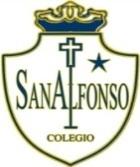 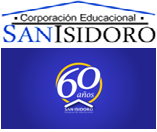 Trabajo individual Nivel: 4° medio ESPECIALIDADES EMPRENDIMIENTO Y EMPLEABILIDADINSTRUCCIONES:El trabajo deberá estar escrito a manoContener una portada (membrete e insignia del colegio, nombre trabajo, datos del estudiante)IntroducciónÍndiceDesarrollo del trabajoConclusiónPegar imágenes relacionadosInvestigar instituciones gubernamentales que prestan apoyo técnico y económico a las Pymes.FOSIS – SERCOTEC – CAPITAL ABEJA – CAPITAL SEMILLA – CORFO – SERNAM – SENCE – INJUV.Aspectos a investigar:De que se trata (definir)A quién va dirigidoQué trámites necesita hacerRequisitos para postularFinanciamiento